秀屿区卫生健康局编外合同制工作人员报名表报名方法1.下载填写本网页报名表（文档中需附“学信二维码”）;2.个人简历发送至电子邮箱zcfg@xyqwjj.gov.cn或微信公众号“健康秀屿”。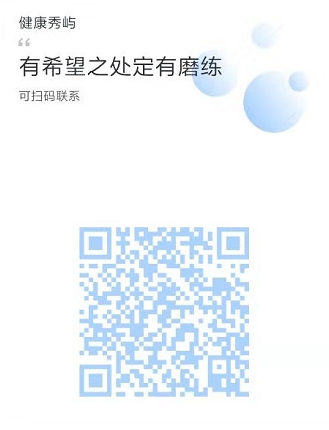 咨询电话：0594-6793639  5851266说明1.报名信息如实填写，查实有凡弄虚作假的，不予聘用或取消聘用；2.相片为正常证件照片，不得PS。姓    名性  别性  别近期白底彩色相片籍贯民  族民  族近期白底彩色相片政治面貌入党团时  间入党团时  间近期白底彩色相片何时何校何专业毕业近期白底彩色相片联系电话电子邮箱电子邮箱学历学位身份证号身份证号家庭住址主要学习工作简历品行、性格、沟通能力、健康状况、卫生计生行业能力自我评价计算机应用能力自我评价奖惩情况家庭主要成员情况姓  名称 谓出 生年 月性别现工作单位、职务现工作单位、职务家庭主要成员情况家庭主要成员情况家庭主要成员情况家庭主要成员情况备注有国(境)外关系的等要说明情况有国(境)外关系的等要说明情况有国(境)外关系的等要说明情况有国(境)外关系的等要说明情况学信二维码插入学信二维码图片真实性承诺：本人以上信息真实可靠，没有违反生育政策、受过刑事处罚或被开除公职，以及法律上有规定不得招聘录用的其他情形。本人本人诚信档案没有失信记录，或存在失信记录但已修复满1年。本人不存在被列为失信被执行人且尚未履行义务的情形；也不存在在各级公务员、事业单位招考中被认定有舞弊等严重违反录用纪律行为的情形。真实性承诺：本人以上信息真实可靠，没有违反生育政策、受过刑事处罚或被开除公职，以及法律上有规定不得招聘录用的其他情形。本人本人诚信档案没有失信记录，或存在失信记录但已修复满1年。本人不存在被列为失信被执行人且尚未履行义务的情形；也不存在在各级公务员、事业单位招考中被认定有舞弊等严重违反录用纪律行为的情形。真实性承诺：本人以上信息真实可靠，没有违反生育政策、受过刑事处罚或被开除公职，以及法律上有规定不得招聘录用的其他情形。本人本人诚信档案没有失信记录，或存在失信记录但已修复满1年。本人不存在被列为失信被执行人且尚未履行义务的情形；也不存在在各级公务员、事业单位招考中被认定有舞弊等严重违反录用纪律行为的情形。真实性承诺：本人以上信息真实可靠，没有违反生育政策、受过刑事处罚或被开除公职，以及法律上有规定不得招聘录用的其他情形。本人本人诚信档案没有失信记录，或存在失信记录但已修复满1年。本人不存在被列为失信被执行人且尚未履行义务的情形；也不存在在各级公务员、事业单位招考中被认定有舞弊等严重违反录用纪律行为的情形。真实性承诺：本人以上信息真实可靠，没有违反生育政策、受过刑事处罚或被开除公职，以及法律上有规定不得招聘录用的其他情形。本人本人诚信档案没有失信记录，或存在失信记录但已修复满1年。本人不存在被列为失信被执行人且尚未履行义务的情形；也不存在在各级公务员、事业单位招考中被认定有舞弊等严重违反录用纪律行为的情形。真实性承诺：本人以上信息真实可靠，没有违反生育政策、受过刑事处罚或被开除公职，以及法律上有规定不得招聘录用的其他情形。本人本人诚信档案没有失信记录，或存在失信记录但已修复满1年。本人不存在被列为失信被执行人且尚未履行义务的情形；也不存在在各级公务员、事业单位招考中被认定有舞弊等严重违反录用纪律行为的情形。真实性承诺：本人以上信息真实可靠，没有违反生育政策、受过刑事处罚或被开除公职，以及法律上有规定不得招聘录用的其他情形。本人本人诚信档案没有失信记录，或存在失信记录但已修复满1年。本人不存在被列为失信被执行人且尚未履行义务的情形；也不存在在各级公务员、事业单位招考中被认定有舞弊等严重违反录用纪律行为的情形。